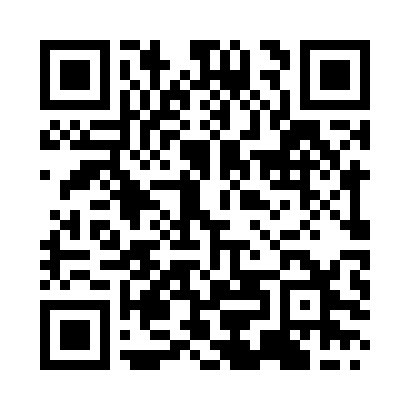 Prayer times for Brega, LibyaWed 1 May 2024 - Fri 31 May 2024High Latitude Method: NonePrayer Calculation Method: Egyptian General Authority of SurveyAsar Calculation Method: ShafiPrayer times provided by https://www.salahtimes.comDateDayFajrSunriseDhuhrAsrMaghribIsha1Wed4:225:5812:384:167:208:452Thu4:215:5712:384:167:208:453Fri4:205:5612:384:167:218:464Sat4:185:5512:384:167:228:475Sun4:175:5412:384:167:228:486Mon4:165:5312:384:167:238:497Tue4:155:5312:384:157:248:508Wed4:145:5212:384:157:248:519Thu4:135:5112:384:157:258:5210Fri4:125:5012:384:157:268:5311Sat4:115:5012:384:157:268:5412Sun4:105:4912:384:157:278:5513Mon4:095:4812:384:157:288:5614Tue4:085:4812:384:157:288:5615Wed4:075:4712:384:157:298:5716Thu4:065:4612:384:157:298:5817Fri4:055:4612:384:157:308:5918Sat4:045:4512:384:157:319:0019Sun4:035:4512:384:157:319:0120Mon4:035:4412:384:157:329:0221Tue4:025:4412:384:157:339:0322Wed4:015:4312:384:157:339:0423Thu4:005:4312:384:167:349:0424Fri4:005:4212:384:167:349:0525Sat3:595:4212:384:167:359:0626Sun3:585:4112:384:167:369:0727Mon3:585:4112:394:167:369:0828Tue3:575:4112:394:167:379:0829Wed3:575:4012:394:167:379:0930Thu3:565:4012:394:167:389:1031Fri3:565:4012:394:167:399:11